Звучит музыка. Дети входят в зал, садятся на стульчики.Воспитатель: Вот художник, так художник!                           Все леса позолотил!                          Даже самый сильный дождик                          Эту краску не отмыл                         Отгадать загадку просим,                         Кто художник этот?Дети: Осень!Ребенок 1 Ходит осень в нашем парке,                  Дарит осень всем подарки:Ребенок2 Фартук розовый — осинке,                  Бусы красные — рябинке,Ребенок3 Зонтик жёлтый — тополям,                  Фрукты осень дарит нам.Ведущая: Ребята посмотрите как красиво Осень украсила наш зал. Какие разноцветные листики кружатся в осеннем танце. А где же она сама?  А давайте мы с вами дружно песенку споем. А осень услышит и придет к нам в гости.                          Дети поют песню около стульчиков.                                     Песня   «Осень наступила»  (слова Е.Благинина, муз И.Михайлова)  	Дети садятся на стульяВедущая: Ребята что-то осень замешкалась по дороге в детский сад. Давайте крикнем «Осень» и  позовем её!Дети: Осень! Осень!                          Звучит музыка, входит осень.Осень: Вот иду и слышу смех,               Неужели детки здесь!               Какие все хорошие,               Словно вы горошины               Такие все нарядные               Глазу так приятные.               Здравствуйте ребята, я осень золотая!Ведущая: здравствуй, осень! Здравствуй щедрая пора! Спасибо, что сейчас ты вместе с нами, тебя мы. осень славим песнями, стихами!Ребенок4 Каждый листик золотой                 Маленькое солнышко.                 Соберу в корзину я.                 Положу на донышко.Ребенок 5 Листья золотые падают, летят.                  Листья золотые устилают сад.Ребенок 6 Много на дорожках листьев золотых.                  Мы букет хороший сделаем из нихРебенок 7 Мы букет поставим посреди стола.                  Осень золотая в гости к нам пришла.Ведущая: Осень. Мы с ребятами приготовили для подарок. Прими от нас танец с листочками.Осень: С удовольствием посмотрю!                                 Танец с листочками (песня «Я с листочками хожу»)                                (по окончанию танца дети прячутся за листочки)Осень: А где же ребята? Я вижу здесь только разноцветные листочки!Листочки, листочки. Вы не видели наших деток? –Нет.Листочки, листочки, а чьи это ножки? –Наши.Листочки. Листочки, а где же ваши ручки? –Вот они.Ребята. Давайте сделаем осенний салют из листьев.(Дети подбрасывают листочки вверх.)                        Осень: А теперь детвора.                                     Поиграть пришла пора                                     Быстро. Дружно, не зевайте,                                     Все листочки собирайте!Игра «собери листочки»Дети собирают листочки в корзинки и садятся на стульяОсень: Я тоже для вас приготовила сюрприз. Хочу показать вам песенку мультфильм!                            Показ музыкального мультфильма про осеньВедущая: ребята вам понравился сюрприз от Осени?                   Спасибо осень. Очень красочный и веселый мультфильм!Осень: ребята, а мне ветер рассказал, что вы умеете не только стихи рассказывать и песни петь. Но и отличные помощники своим родителям, помогали на огороде собирать овощи!Давайте встанем в хоровод и покажем как мы собирали урожай!                                           Игра «Огородная Хороводная!»                                                 (Дети садятся на стулья)Осень: Какие вы молодцы, очень хорошие помощники!Вдруг осень замечает корзинку накрытую тканью или платком)Осень: Ой, а это что такое?Раз, два, три!Кто же спрятался в нутрии?Не зевайте, не зевайте.Поскорее отвечайте! Тишина.Осень: никто не отвечает. А может кто то из ребят там?Дети: называют имя ребенка. Который по их мнению мог там спрятаться.Ведущая: Нет. Все ребята здесь на месте. А кто же тогда мог там спрятаться?Осень:  Я платочек поднимаю.Что под ним. Сейчас узнаем! ой да тут корзинка! А в корзинке ЯБЛОКИ!Осень отдает корзину воспитателюВедущая: Милая осень щедра и красива.                   Скажем мы осени дружно…Дети: СПАСИБО!Осень: быстро время пролетело. Расставаться нам пора.Ждут меня еще заботы.До свиданья, детвора!                                             Осень уходит под музыку.Ведущая: Вот и кончалось веселье!                    Уходить нам всем пора!                   Скажем празднику: спасибо,                   Крикнем Осени УРА!Дети за воспитателем под музыку уходят из зала.Муниципальное бюджетное дошкольное образовательное учреждение «ДС№45 общеразвивающего вида»КонспектПроведения осеннего праздникаВо второй младшей группе«Осень в гости к нам пришла»Воспитатель: Сенина Е.В.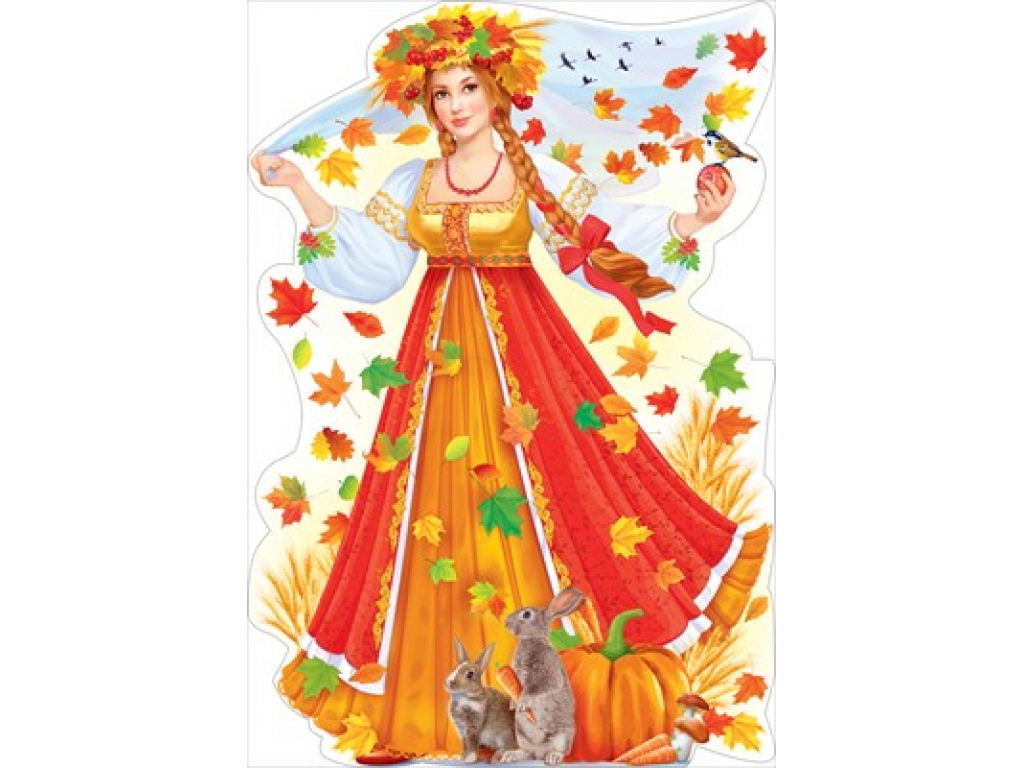 Город Петропавловск-Камчатский октябрь 2019г.